The State Library of Ohio is joining federal, state, and local officials in taking steps to prevent community spread of COVID-19.  Today, State Librarian Beverly Cain directed the immediate cessation of public use of all meeting rooms at the State Library through the end of March. The library remains open during regular business hours. However, meetings and events scheduled in State Library meeting rooms have been cancelled through the end of the month with one exception—the Ohio Department of Health may use these rooms if needed. Use of meeting rooms beyond March will be evaluated by the end of March.The State Library is committed to serving the Ohio library community, state employees, and residents we serve and is closely monitoring information and recommendations by the Centers for Disease Control and Prevention (CDC), and coordinating our efforts with the Office of Ohio Governor Mike DeWine and the Ohio Department of Health.We encourage everyone to take preventative steps and protect themselves and our communities from the spread of COVID-19 and to monitor up-to-date information about the disease via the Ohio Department of Health (ODH) at coronavirus.ohio.gov and the CDC at cdc.gov/coronavirus/2019-nCoV. Inquiries about COVID-19 should be directed to the ODH COVID-19 hotline at 1-833-4-ASK-ODH (1-833-427-5634) or the ODH website at coronavirus.ohio.gov. The public hotline is available from 9:00 a.m. - 8:00 p.m. Monday-Sunday.###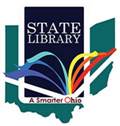 Marsha McDevitt-Stredney, Ph.D.Public Information Officer
Director, Marketing & Communications274 E. 1st AvenueColumbus, OH 43201Tel: 614-644-6875library.ohio.gov